CÂMARA MUNICIPAL DE SÃO LOURENÇO DA SERRA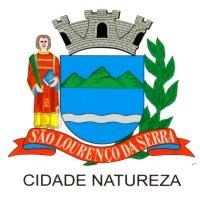 ESTADO DE SÃO PAULOPraça 10 de agosto, 40 – Centro – São Lourenço da Serra – S.P – Cep: 06890-000Fone: (11) 4686-1461  - Fax: (11) 4686-3726Site: http://www.cmsls.sp.gov.br – E-mail: adm1@cmsls.sp.gov.brREQUERIMENTO nº 0062-2022 	POLACO, Vereador desta Casa de Leis, no uso de suas atribuições legais, após ouvir o soberano plenário, REQUER ao EXCELENTÍSSIMO PREFEITO SR: FELIPE GEFERSON SEME AMED no sentido de fornecer a esta Casa de Leis, informações sobre a reforma efetuada na Creche da Vila Rita Soares, indicando valor pago pela obra discriminando, empresa contratada, cópia do referido contrato, e outros gastos realizados; informar ainda se a forma de contratação foi por licitação ou contratação direta, data de início e término da obra, bem como nome do Engenheiro responsável pelo acompanhamento da obra. Este requerimento vem para reiterar o de nº0043/2022, uma vez que quando o mesmo foi respondidos, as informações vieram incompletas.JUSTIFICATIVA  A medida ora requerida, está revestida do necessário interesse público, bem como indispensável instrumento para o exercício do mandato parlamentar. 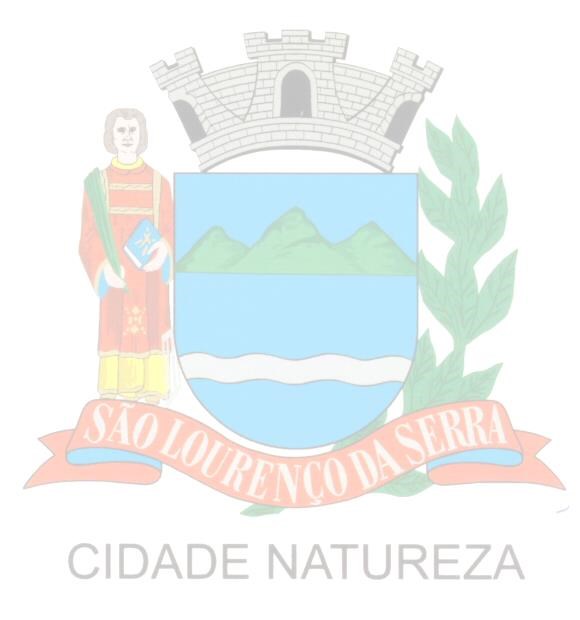 Ante o exposto, contamos com os bons préstimos deste conceituado executivo no pronto atendimento da presente proposituraSão Lourenço da Serra, 12 de Abril de 2022. __________________________________________________POLACOVEREADOR